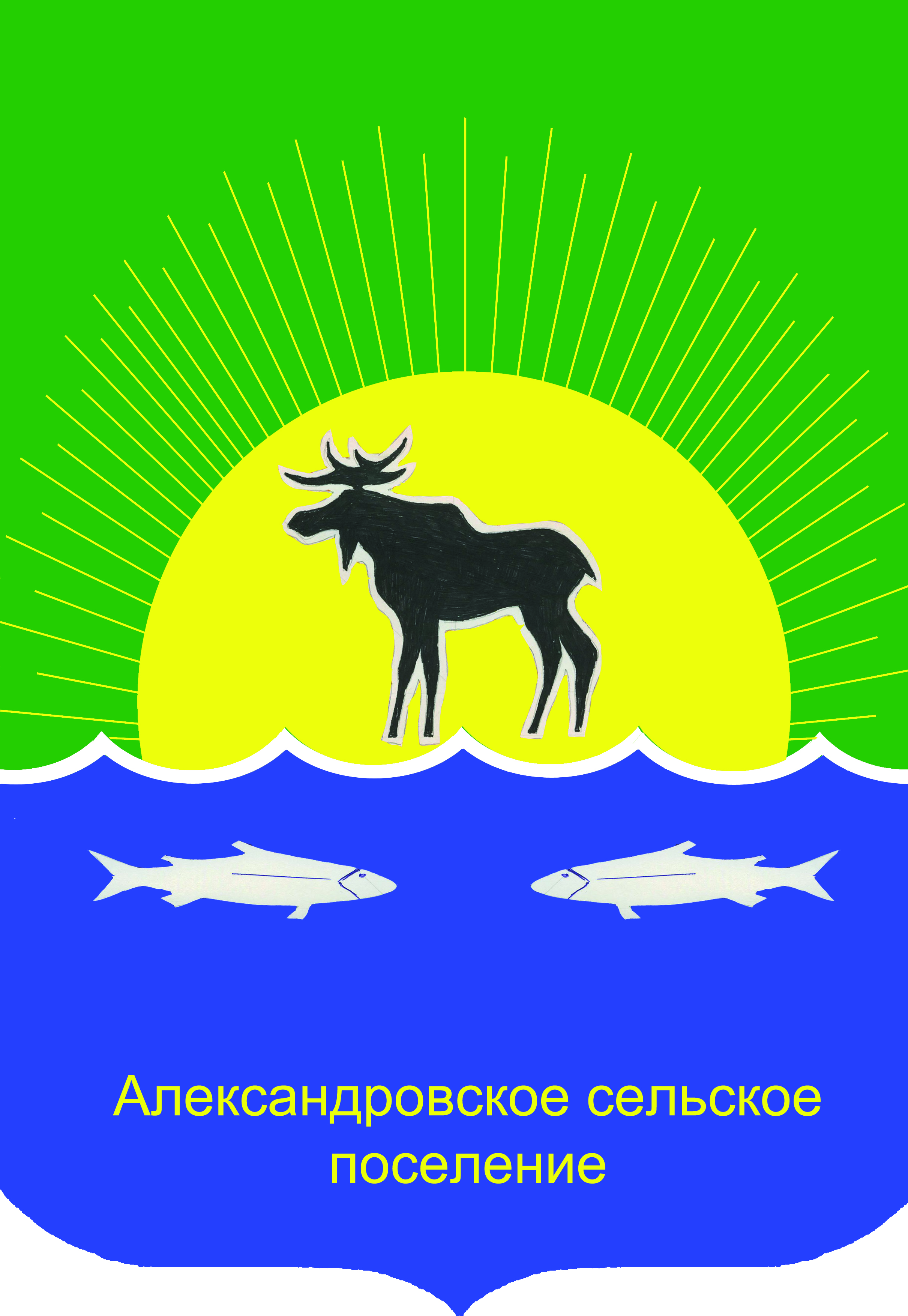 Совет Александровского сельского поселенияРЕШЕНИЕ24.12.2019										№ 173-19-29п с. АлександровскоеРуководствуясь пунктом 6 части 1 статьи 17 Федерального закона от 06.10.2003  №131-ФЗ «Об общих принципах организации местного самоуправления в Российской Федерации», Уставом муниципального образования «Александровское сельское поселение», решением Совета поселения от 29.11.2019 № 169-19-28п «О внесении изменений  в решение Совета Александровского сельского поселения от 24.12.2018 №102-18-18п « О бюджете муниципального образования Александровского сельского поселения на 2019 год плановый период 2020 и 2021 годов»,  в целях приведения объемов средств федерального, областного, районного и местного бюджетов отраженных в муниципальной программе «Социально-экономического развития Александровского сельского поселения на 2013-2015 годы и на перспективу до 2020 года» в соответствие с выделенными ассигнованиями на реализацию программных мероприятий из бюджетов всех уровней,Совет Александровского сельского поселения РЕШИЛ:Внести в муниципальную программу «Социально-экономического развития Александровского сельского поселения на 2013-2015 годы и на перспективу до 2020 года» (далее – Программа), утвержденную решением Совета Александровского сельского поселения от 10.07.2013 № 68-13-13п следующие изменения согласно приложению;2.	Настоящее решение вступает в силу со дня официального опубликования (обнародования) в установленном законодательством порядке.3. 	Контроль за исполнением настоящего решения возложить на заместителя Главы поселения И.А.Герцена.Глава Александровского сельского поселения,исполняющий полномочия председателя СоветаАлександровского сельского поселения			_____________ В.Т.Дубровин  Приложение к решению      Совета Александровскогосельского поселения                                                                                    от 24.12.2019 № 173-19-29п  1) Раздел «Объемы и источники финансирования муниципальной программы» паспорта Программы изложить в следующей редакции:Приложение №3 Перечень и объемы финансирования программных мероприятийПОЯСНИТЕЛЬНАЯ ЗАПИСКА К ПРОЕКТУ РЕШЕНИЯ  от декабря 2019г.           Необходимость внесения изменений в муниципальную программу «Социально-экономического развития Александровского сельского поселения на 2013-2015 годы и на перспективу до 2020 года», утвержденную решением Совета Александровского сельского поселения от 10.07.2013 № 68-13-13п, возникла в связи с изменениями объемов и источников финансирования мероприятий программы в 2019году1.В паспорте программы в раздел «объемы и источники финансирования муниципальной программы вносятся изменения в общий объем финансовых ресурсов, необходимых для реализации данной программы. В 2013-2020 годах общий объем выделенных ассигнований на реализацию программных мероприятий составляет – 440 999,426 тыс. рублей. Из них: средства федерального, областного и районного бюджетов составляют – 203 458,334 тыс. рублей;средства бюджета АСП составляют – 237 241,892 тыс. рублей;Внебюджетные источники  - 299,2 тыс. рублей.а) Приложение №3 программы изложено в актуальной редакции; б) в программном мероприятии № 1.1. «Реализация муниципальной программы «Социальная поддержка населения Александровского сельского поселения на 2017-2020 годы» изменен объём финансирования  в 2019г из средств бюджета района с 363,00 тыс.руб. на 324,00 тыс.руб.; из средств бюджета поселения в 2019г с 989,67 тыс.руб. на 922,829 тыс.руб.; из средств областного бюджета в 2019г с 547,229 тыс.руб. на 2047,229 тыс.руб.в) в программном мероприятии № 6 «Реализация муниципальной программы «Комплексное развитие систем коммунальной инфраструктуры на территории Александровского сельского поселения» изменён объём финансирования из средств бюджета поселения в 2019г с 861,00 тыс.руб. на 1 229,81 тыс.руб.,  объём финансирования из средств бюджета района в  2019г с 10 905,42 тыс.руб. на 14 355,349 тыс.руб., объем финансирования из областного бюджета в 2019г с 1769,362 тыс.руб. на 1 681,462 тыс.руб.г) в программном мероприятии № 7.1 «Реализация муниципальной программы «Благоустройство Александровского сельского поселения на 2017-2020годы» изменён  объём финансирования из средств бюджета поселения в 2019г с 3 604,94 тыс.руб. на 3 680,40 тыс.руб., объем финансирования из средств бюджета района в 2019г с 961,725 тыс.руб., на  720,0 тыс.руб.д) в программном мероприятии № 12 «Изготовление кадастровых планов земельных участков и координатное описание границ Александровского сельского поселения» изменён  объём финансирования из средств бюджета поселения в 2019г с 50,0 тыс.руб. на 57,0 тыс.руб.е) в программном мероприятии № 23.2 «Расходы на содержание МБУ «Архитектура» изменён  объём финансирования из средств бюджета поселения в 2019г с 2 901,995 тыс.руб. на 2 849,295 тыс.руб.ё) в программном мероприятии № 23.3 «Предоставление культурно-досуговых услуг на территории Александровского сельского поселения» изменён  объём финансирования из средств бюджета поселения в 2019г с 13 417,60 тыс.руб. на 13 479,373 тыс.руб.ж) в программном мероприятии № 23.5 «Создание условий для эффективного функционирования молодёжных объединений и объединений патриотической направленности» изменён  объём финансирования из средств бюджета поселения в 2019г с 935,0 тыс.руб. на 921,227 тыс.руб.з) в программном мероприятии № 23.6 «Создание условий для эффективного функционирования спортивных объектов на территории Александровского сельского поселения» изменён  объём финансирования из средств бюджета поселения в 2019г с 4 485,10 тыс.руб. на 4 497,5 тыс.руб.и) в программном мероприятии № 23.7 «Реализация программы комплексного развития транспортной инфраструктуры на территории Александровского сельского поселения на 2016-2032 годы» изменён  объём финансирования из средств бюджета поселения в 2019г с 6 167,0 тыс.руб. на  6 154,212 тыс.руб.к) в программном мероприятии № 23.9.1 «Реализация муниципальной программы " Обеспечение пожарной безопасности на территории муниципального образования «Александровское сельское поселение» на 2019-2023 годы»» изменён  объём финансирования из средств бюджета поселения в 2019г с 270,0 тыс.руб. на  207,0 тыс.руб.л) в программном мероприятии № 23.10.1 «Реализация муниципальной программы " О проведении работ по уточнению записей в похозяйственных книгах в сельском поселении на 2018-2022 годы»» изменён  объём финансирования из средств бюджета поселения в 2019г с 190,0 тыс.руб. на  155,48 тыс.руб.м) в программном мероприятии №23.16.1 «Экспертиза ПД «Газоснабжение ул.Калинина-Засаймочная-Мира» изменён  объём финансирования из средств бюджета района в 2019г с 715,24 тыс.руб. на  0,0 тыс.руб.н) в программном мероприятии № 23.16.2 «Экспертиза инженерно-геологических и инженерно-экологических изысканий ул.Калинина-Засаймочная-Мира» изменён  объём финансирования из средств бюджета района в 2019г с 221,2 тыс.руб. на  796,568 тыс.руб.о) в программном мероприятии № 23.17.1 «МП «Формирование современной городской среды на территории Александровского сельского поселения на 2018-2022гг»» изменён  объём финансирования в 2019г из средств бюджета поселения с 430,00 тыс.руб., на 441,252 тыс.руб., из средств бюджета района с 548,371 тыс.руб. на 670,521 тыс.руб.п) в программном мероприятии № 23.19 «Осуществление первичного воинского  учёта на территориях, где отсутствуют военные комиссариаты» изменён  объём финансирования в 2019г из средств федерального бюджета с 845,3 тыс.руб., на 865,6 тыс.руб., р) в программном мероприятии № 23.20 «Содержание специалиста по кассовому обслуживанию и казначейскому исполнению бюджета» изменён  объём финансирования в 2019г из средств бюджета поселения с 350,0 тыс.руб., на 355,4 тыс.руб., с) в программном мероприятии № 23.21 «Содержание специалиста контрольно-ревизионной комиссии» изменён  объём финансирования в 2019г из средств бюджета поселения с 366,0 тыс.руб., на 374,0 тыс.руб., т) в программном мероприятии № 25 «Реализация муниципальной программы «Повышение энергетической эффективности на территории Александровского сельского поселения»», изменён  объём финансирования в 2019г из средств бюджета поселения с 764,0 тыс.руб., на 697,854 тыс.руб.у) добавлено программное мероприятие № 35 «Разборка двухэтажных домов, находящихся в аварийном состоянии», объём финансирования в  2019г составил 200,0  тыс.руб. из средств бюджета Александровского района.ф)  в графу «Итого по источникам финансирования» в графе «федеральный бюджет» в столбце 2019г  цифры «5 327,975» заменить цифрами «5 348,271»;х)  в графу «Итого по источникам финансирования» в графе «областной бюджет» в столбце 2019г  цифры «13 243,47» заменить цифрами «14 655,57»;ц)  в графу «Итого по источникам финансирования» в графе «бюджет поселения» в столбце 2019г  цифры «39 080,27» заменить цифрами «39 320,688»; ч)  в графу «Итого по источникам финансирования» в графе «бюджет района», в столбце 2019г  цифры «17 111,588» заменить цифрами «20 463,07»; ш) в графу «Итого», в столбец 2019г цифры «74 763,3» заменить цифрами «79 787,599».  О внесении изменений в муниципальнуюпрограмму «Социально-экономического развития Александровского сельского поселения на 2013-2015 годы и на перспективу до 2020 года»Объемы и источникифинансирования муниципальной программыОбщий объем финансовых ресурсов, необходимых для реализации муниципальной программы в 2013-2020 гг. составляет –  440 999,426 тыс.руб. Основными источниками средств реализации муниципальной программы являются:1.Средства федерального, областного и районного бюджетов (подлежат ежегодному уточнению при разработке проектов федерального, областного бюджетов, а также целевых федеральных программ) – 203 458,334 тыс.руб.;2.Средства из бюджета Александровского сельского поселения – 237 241,892 тыс. руб.;3.Внебюджетные средства – 299,2тыс.руб.№Наименование мероприятияСрок исполненияОтветственный исполнительОтветственный исполнительИсточник финансированияИсточник финансированияОбъем финансирования тыс. рублейОбъем финансирования тыс. рублейОбъем финансирования тыс. рублейОбъем финансирования тыс. рублейОбъем финансирования тыс. рублейОбъем финансирования тыс. рублейОбъем финансирования тыс. рублейОбъем финансирования тыс. рублейОбъем финансирования тыс. рублейОбъем финансирования тыс. рублейожидаемый результатожидаемый результат№Наименование мероприятияСрок исполненияОтветственный исполнительОтветственный исполнительИсточник финансированияИсточник финансирования2013.2014г.2015г.2016г2016г2017г2017г2018г2019г2020г12344556789910101112131414Направление: развитие человеческого потенциала территорииНаправление: развитие человеческого потенциала территорииНаправление: развитие человеческого потенциала территорииНаправление: развитие человеческого потенциала территорииНаправление: развитие человеческого потенциала территорииНаправление: развитие человеческого потенциала территорииНаправление: развитие человеческого потенциала территорииНаправление: развитие человеческого потенциала территорииНаправление: развитие человеческого потенциала территорииНаправление: развитие человеческого потенциала территорииНаправление: развитие человеческого потенциала территорииНаправление: развитие человеческого потенциала территорииНаправление: развитие человеческого потенциала территорииНаправление: развитие человеческого потенциала территорииНаправление: развитие человеческого потенциала территорииНаправление: развитие человеческого потенциала территорииНаправление: развитие человеческого потенциала территорииНаправление: развитие человеческого потенциала территорииНаправление: развитие человеческого потенциала территорииЗадача:  Повышение комфортности среды жизнедеятельностиЗадача:  Повышение комфортности среды жизнедеятельностиЗадача:  Повышение комфортности среды жизнедеятельностиЗадача:  Повышение комфортности среды жизнедеятельностиЗадача:  Повышение комфортности среды жизнедеятельностиЗадача:  Повышение комфортности среды жизнедеятельностиЗадача:  Повышение комфортности среды жизнедеятельностиЗадача:  Повышение комфортности среды жизнедеятельностиЗадача:  Повышение комфортности среды жизнедеятельностиЗадача:  Повышение комфортности среды жизнедеятельностиЗадача:  Повышение комфортности среды жизнедеятельностиЗадача:  Повышение комфортности среды жизнедеятельностиЗадача:  Повышение комфортности среды жизнедеятельностиЗадача:  Повышение комфортности среды жизнедеятельностиЗадача:  Повышение комфортности среды жизнедеятельностиЗадача:  Повышение комфортности среды жизнедеятельностиЗадача:  Повышение комфортности среды жизнедеятельностиЗадача:  Повышение комфортности среды жизнедеятельностиЗадача:  Повышение комфортности среды жизнедеятельности1Реализация муниципальной программы «Социальная поддержка населения Александровского сельского поселения на 2014-2016 годы»2013-2016Администрация поселенияАдминистрация поселенияМестный бюджетМестный бюджет630,0714,51617,251967,273967,273Улучшение качества жизни незащищенных слоев населенияУлучшение качества жизни незащищенных слоев населения1.1Реализация муниципальной программы «Социальная поддержка населения Александровского сельского поселения на 2017-2020 годы»2017-2020Администрация поселенияАдминистрация поселенияМестный бюджетМестный бюджет845,645845,6451279,442922,8291315,0Улучшение качества жизни незащищенных слоев населенияУлучшение качества жизни незащищенных слоев населения1.1Реализация муниципальной программы «Социальная поддержка населения Александровского сельского поселения на 2017-2020 годы»2017-2020Администрация поселенияАдминистрация поселенияФедеральный бюджетФедеральный бюджет442,771991,400Улучшение качества жизни незащищенных слоев населенияУлучшение качества жизни незащищенных слоев населения1.1Реализация муниципальной программы «Социальная поддержка населения Александровского сельского поселения на 2017-2020 годы»2017-2020Администрация поселенияАдминистрация поселенияОбластной бюджетОбластной бюджет963,302047,229990,700Улучшение качества жизни незащищенных слоев населенияУлучшение качества жизни незащищенных слоев населения1.1Реализация муниципальной программы «Социальная поддержка населения Александровского сельского поселения на 2017-2020 годы»2017-2020Администрация поселенияАдминистрация поселенияБюджет районаБюджет района324,0Улучшение качества жизни незащищенных слоев населенияУлучшение качества жизни незащищенных слоев населения2Реализация муниципальной программы «Экологическое воспитание молодежи на 2013-2015 годы»2013-2015Администрация поселения, МБУ «КСК»Администрация поселения, МБУ «КСК»Местный бюджетМестный бюджет25,026,522,5Формирование  экологического мировоззрения и культуры молодежи. Активизация интереса молодого поколения к сохранению и улучшению природы родного края.Формирование  экологического мировоззрения и культуры молодежи. Активизация интереса молодого поколения к сохранению и улучшению природы родного края.2.1Реализация муниципальной программы «Экологическое воспитание молодёжина территории Александровского сельскогопоселения на 2016-2018 годы»2016-2018Администрация поселения, МБУ «КСК»Администрация поселения, МБУ «КСК»Местный бюджетМестный бюджет25,025,022,522,522,5Формирование  экологического мировоззрения и культуры молодежи. Активизация интереса молодого поколения к сохранению и улучшению природы родного края.Формирование  экологического мировоззрения и культуры молодежи. Активизация интереса молодого поколения к сохранению и улучшению природы родного края.2.2Реализация муниципальной программы «Экологическое воспитание молодёжина территории Александровского сельскогопоселения на 2019-2023 годы»2019-2023Администрация поселения, МБУ «КСК»Администрация поселения, МБУ «КСК»Местный бюджетМестный бюджет22,522,5Формирование  экологического мировоззрения и культуры молодежи. Активизация интереса молодого поколения к сохранению и улучшению природы родного края.Формирование  экологического мировоззрения и культуры молодежи. Активизация интереса молодого поколения к сохранению и улучшению природы родного края.3Реализация муниципальной программы «Я-патриот России»2013-2015Администрация поселения, МБУ «КСК»Администрация поселения, МБУ «КСК»Местный бюджетМестный бюджет195,68330,5108,7Совершенствование системы мероприятий по патриотическому воспитанию детей и молодежи, формирование высокого патриотического сознанияСовершенствование системы мероприятий по патриотическому воспитанию детей и молодежи, формирование высокого патриотического сознания3.1Реализация муниципальной программы«Патриотическое воспитание молодых гражданна территории Александровского сельскогопоселения на 2016-2018 годы»2016-2018Администрация поселения, МБУ «КСК»Администрация поселения, МБУ «КСК»Местный бюджетМестный бюджет93,093,0108,7108,7108,7Совершенствование системы мероприятий по патриотическому воспитанию детей и молодежи, формирование высокого патриотического сознанияСовершенствование системы мероприятий по патриотическому воспитанию детей и молодежи, формирование высокого патриотического сознания3.2Реализация муниципальной программы«Патриотическое воспитание молодых гражданна территории Александровского сельскогопоселения на 2019-2023 годы»2019-2023Администрация поселения, МБУ «КСК»Администрация поселения, МБУ «КСК»Местный бюджетМестный бюджет108,7108,7Совершенствование системы мероприятий по патриотическому воспитанию детей и молодежи, формирование высокого патриотического сознанияСовершенствование системы мероприятий по патриотическому воспитанию детей и молодежи, формирование высокого патриотического сознания4Реализация муниципальной программы «Вырубка аварийных деревьев на территории Александровского сельского поселения»2012-2014Администрация  поселенияАдминистрация  поселенияМестный бюджетМестный бюджет110,022,09-----Поддержание благоустройства села, вырубка опасных для жизни и имущества граждан деревьевПоддержание благоустройства села, вырубка опасных для жизни и имущества граждан деревьев5Реализация РДЦП «Пожарная безопасность на объектах бюджетной сферы Александровского района»2013-2020Администрация района, Администрация поселенияАдминистрация района, Администрация поселенияБюджет районаБюджет района---0,00Снижение пожароопасности на объектах бюджетной сферы5Реализация РДЦП «Пожарная безопасность на объектах бюджетной сферы Александровского района»2013-2020Администрация района, Администрация поселенияАдминистрация района, Администрация поселенияМестный бюджетМестный бюджет-----Снижение пожароопасности на объектах бюджетной сферы6Реализация муниципальной программы «Комплексное развитие систем коммунальной инфраструктуры на территории Александровского сельского поселения на период 2013-2015 годы и на перспективу до 2020 года»2013-2023Администрация поселенияАдминистрация поселенияОбластной бюджетОбластной бюджет1 106,018352,70,000,000,001216,6431216,6431681,4620,00Обеспечение коммунальной инфраструктурой объектов жилищного и промышленного комплекса,  качественного и надежного предоставления ком. услуг потребителямОбеспечение коммунальной инфраструктурой объектов жилищного и промышленного комплекса,  качественного и надежного предоставления ком. услуг потребителям6Реализация муниципальной программы «Комплексное развитие систем коммунальной инфраструктуры на территории Александровского сельского поселения на период 2013-2015 годы и на перспективу до 2020 года»2013-2023Администрация поселенияАдминистрация поселенияБюджет районаБюджет района5 649,113653,612639,9762998,82998,87260,7627260,76214 085,9614355,3490,006Реализация муниципальной программы «Комплексное развитие систем коммунальной инфраструктуры на территории Александровского сельского поселения на период 2013-2015 годы и на перспективу до 2020 года»2013-2023Администрация поселенияАдминистрация поселенияМестный бюджетМестный бюджет3 617,23610,873585,2993025,1793025,1791155,8171155,8171119,3111229,811220,06Реализация муниципальной программы «Комплексное развитие систем коммунальной инфраструктуры на территории Александровского сельского поселения на период 2013-2015 годы и на перспективу до 2020 года»2013-2023Администрация поселенияАдминистрация поселенияВнебюджетные источникиВнебюджетные источники-7Реализация муниципальной программы «Благоустройство Александровского сельского поселения на 2014-2016 годы»2014-2016Администрации поселения, районаАдминистрации поселения, районаФедеральныйбюджетФедеральныйбюджет327,5Создание благоприятных условий для жизни граждан и улучшение внешнего вида поселения.Создание благоприятных условий для жизни граждан и улучшение внешнего вида поселения.7Реализация муниципальной программы «Благоустройство Александровского сельского поселения на 2014-2016 годы»2014-2016Администрации поселения, районаАдминистрации поселения, районаОбластной бюджетОбластной бюджет1807,25254,25254,2Создание благоприятных условий для жизни граждан и улучшение внешнего вида поселения.Создание благоприятных условий для жизни граждан и улучшение внешнего вида поселения.7Реализация муниципальной программы «Благоустройство Александровского сельского поселения на 2014-2016 годы»2014-2016Администрации поселения, районаАдминистрации поселения, районаБюджет районаБюджет района760,392581,43123,03123,0Создание благоприятных условий для жизни граждан и улучшение внешнего вида поселения.Создание благоприятных условий для жизни граждан и улучшение внешнего вида поселения.7Реализация муниципальной программы «Благоустройство Александровского сельского поселения на 2014-2016 годы»2014-2016Администрации поселения, районаАдминистрации поселения, районаМестный бюджетМестный бюджет8379,187991,049   9398,898   9398,898Создание благоприятных условий для жизни граждан и улучшение внешнего вида поселения.Создание благоприятных условий для жизни граждан и улучшение внешнего вида поселения.7.1.Реализация муниципальной программы «Благоустройство Александровского сельского поселения на 2017-2020годы»2017-2020Администрации поселения, районаАдминистрации поселения, районаФедеральныйбюджетФедеральныйбюджетСоздание благоприятных условий для жизни граждан и улучшение внешнего вида поселенияСоздание благоприятных условий для жизни граждан и улучшение внешнего вида поселения7.1.Реализация муниципальной программы «Благоустройство Александровского сельского поселения на 2017-2020годы»2017-2020Администрации поселения, районаАдминистрации поселения, районаОбластной бюджетОбластной бюджет720,00Создание благоприятных условий для жизни граждан и улучшение внешнего вида поселенияСоздание благоприятных условий для жизни граждан и улучшение внешнего вида поселения7.1.Реализация муниципальной программы «Благоустройство Александровского сельского поселения на 2017-2020годы»2017-2020Администрации поселения, районаАдминистрации поселения, районаБюджет районаБюджет района720,0Создание благоприятных условий для жизни граждан и улучшение внешнего вида поселенияСоздание благоприятных условий для жизни граждан и улучшение внешнего вида поселения7.1.Реализация муниципальной программы «Благоустройство Александровского сельского поселения на 2017-2020годы»2017-2020Администрации поселения, районаАдминистрации поселения, районаМестный бюджетМестный бюджет4433,0124433,0123716,0113680,402810,0Создание благоприятных условий для жизни граждан и улучшение внешнего вида поселенияСоздание благоприятных условий для жизни граждан и улучшение внешнего вида поселения8Приобретение детского игрового оборудования2013Администрация поселенияАдминистрация поселенияОбластной бюджетОбластной бюджет198,8Увеличение материально-технической базы  детских дошкольных учрежденийУвеличение материально-технической базы  детских дошкольных учреждений9Информационные услуги:2013-2020Администрация поселенияАдминистрация поселенияМестный бюджетМестный бюджетОзнакомление населения с деятельностью Администрации поселенияОзнакомление населения с деятельностью Администрации поселения9- публикации информации в печатных изданиях;2013-2020Администрация поселенияАдминистрация поселенияМестный бюджетМестный бюджет530,0701,91625,0605,0605,0625,0625,0565,696500,0400,0Ознакомление населения с деятельностью Администрации поселенияОзнакомление населения с деятельностью Администрации поселения9- изготовление сюжетов на телевидении2013-2020Администрация поселенияАдминистрация поселенияМестный бюджетМестный бюджет854,8889,66933,655865,425865,4251011,01011,0300,124480,0166,65Ознакомление населения с деятельностью Администрации поселенияОзнакомление населения с деятельностью Администрации поселения9- Возмещение затрат за услуги по размещению программных блоков СТВ и РЕН ТВ в с.Александровское2013-2020Администрация поселенияАдминистрация поселенияМестный бюджетМестный бюджет600,010Ремонт тира2013Администрация поселенияАдминистрация поселенияМестный бюджетМестный бюджет897,15Улучшение материально-технической базы, возможность увеличения платных услуг МБУ «КСК»Улучшение материально-технической базы, возможность увеличения платных услуг МБУ «КСК»11Приобретение тепловизора для энергетического обследования зданий2013Администрация поселенияАдминистрация поселенияРайонный бюджетРайонный бюджет200,0Выявление явных и скрытых теплопотерь зданияВыявление явных и скрытых теплопотерь здания12Изготовление кадастровых планов земельных участков и координатное описание границ Александровского сельского поселения2013-2020Администрация поселенияАдминистрация поселенияМестный бюджетМестный бюджет178,0640,0398,0250,0250,0119,99119,995057,050,0Приведение документации в соответствии с требованиями законодательстваПриведение документации в соответствии с требованиями законодательства12Изготовление кадастровых планов земельных участков и координатное описание границ Александровского сельского поселения2013-2020Администрация поселенияАдминистрация поселенияРайонный бюджетРайонный бюджет460,0Приведение документации в соответствии с требованиями законодательстваПриведение документации в соответствии с требованиями законодательства13Приобретение жилья для детей-сирот, детей оставшихся без попечения родителей2013-2017Администрация поселенияАдминистрация поселенияОбластной бюджетОбластной бюджет1 795,91810,18494,71484,11484,11760,801760,80Обеспечение жильем детей-сирот, детей оставшихся без попечения родителейОбеспечение жильем детей-сирот, детей оставшихся без попечения родителей13Приобретение жилья для детей-сирот, детей оставшихся без попечения родителей2013-2017Администрация поселенияАдминистрация поселенияФедеральный бюджетФедеральный бюджет988,0662,600000Обеспечение жильем детей-сирот, детей оставшихся без попечения родителейОбеспечение жильем детей-сирот, детей оставшихся без попечения родителей14Приобретение остановочного комплекса2013Администрация поселенияАдминистрация поселенияОбластной бюджетОбластной бюджет359,1Повышение качества обслуживания пассажировПовышение качества обслуживания пассажиров15Проведение ремонта в здании ЦДНТ2013-2015Администрация поселенияАдминистрация поселенияМестный бюджетМестный бюджет417,00,00Укрепление материально-технической базы ЦДНТУкрепление материально-технической базы ЦДНТ16.Приобретение искусственной новогодней ели2013-2014Администрация поселенияАдминистрация поселенияМестный бюджетМестный бюджет100,060,0Сохранение лесного фонда поселения.Сохранение лесного фонда поселения.17.Геологические и геодезические изыскания2013-2014Администрация поселенияАдминистрация поселенияМестный бюджетМестный бюджет97,63243,2117.1Разработка ПСД и возведение ледовой переправы ч/з реку Ларь-Еган д. Ларино2013-2014Администрация поселенияАдминистрация поселенияМестный бюджетМестный бюджет67,7318.Строительство газопровода ул. Мира – ул. Майская2014Администрация поселенияАдминистрация поселенияОбластной бюджетОбластной бюджет3 825,0Повышение благоустройства жилищного фонда поселенияПовышение благоустройства жилищного фонда поселения18.Строительство газопровода ул. Мира – ул. Майская2014Администрация поселенияАдминистрация поселенияРайонный бюджетРайонный бюджет201,4Повышение благоустройства жилищного фонда поселенияПовышение благоустройства жилищного фонда поселения18.Строительство газопровода ул. Мира – ул. Майская2014Администрация поселенияАдминистрация поселенияМестный бюджетМестный бюджет0,03Повышение благоустройства жилищного фонда поселенияПовышение благоустройства жилищного фонда поселения19.Изготовление ПСД на газификацию микрорайона индивидуальной застройки ул. Трудовая – ул. Пролетарская – ул. Багряная2014Администрация поселенияАдминистрация поселенияОбластной бюджетОбластной бюджет539,43Изготовление проекта на дальнейшую газификацию микрорайона индивидуальной застройкиИзготовление проекта на дальнейшую газификацию микрорайона индивидуальной застройки20.Ремонт трансформаторной подстанции.2014Администрация поселенияАдминистрация поселенияМестный бюджетМестный бюджет62,5Улучшение качества работы трансформаторной подстанции.Улучшение качества работы трансформаторной подстанции.21.Компенсация выпадающих доходов организациям, предоставляющим услуги населению по тарифам, не обеспечивающим возмещение издержек.2014Администрация поселенияАдминистрация поселенияМестный бюджетМестный бюджет420,0Поддержка МУП «Жилкомсервис» Александровского сельского поселения.Поддержка МУП «Жилкомсервис» Александровского сельского поселения.22.Ведение технического надзора за выполнением работ по строительству газопровода низкого давления ул.Мира-ул.Майская2014Администрация поселенияАдминистрация поселенияМестный бюджетМестный бюджет60,0Повышениеблагоустройства жилищного фонда поселенияПовышениеблагоустройства жилищного фонда поселения23Строительство водопровода в д.Ларино2014Администрация поселенияАдминистрация поселенияМестный бюджетМестный бюджет100Повышение благоустройства жилищного фонда поселенияПовышение благоустройства жилищного фонда поселения23.1Обустройство мкр. индивидуальной  жилой застройки ул. Пролетарская-ул.Багряная. Газоснабжение.2016Администрация поселенияАдминистрация поселенияОбластной бюджетОбластной бюджет7 984,37864,5117864,511Повышение благоустройства жилищного фонда поселенияПовышение благоустройства жилищного фонда поселения23.1Обустройство мкр. индивидуальной  жилой застройки ул. Пролетарская-ул.Багряная. Газоснабжение.2016Администрация поселенияАдминистрация поселенияБюджет районаБюджет района413,922413,922Повышение благоустройства жилищного фонда поселенияПовышение благоустройства жилищного фонда поселения23.1Обустройство мкр. индивидуальной  жилой застройки ул. Пролетарская-ул.Багряная. Газоснабжение.2016Администрация поселенияАдминистрация поселенияМестный бюджетМестный бюджет9,9469,946Повышение благоустройства жилищного фонда поселенияПовышение благоустройства жилищного фонда поселения23.2Расходы на содержание МБУ «Архитектура»2016Администрация поселенияАдминистрация поселенияМестный бюджетМестный бюджет2801,6752801,6752655,42655,42990,9382849,2952987,20Повышение качества строительства и разработка проектно-сметной документации.Повышение качества строительства и разработка проектно-сметной документации.23.3Предоставление культурно-досуговых услуг на территории Александровского сельского поселения2016Администрация поселенияАдминистрация поселенияМестный бюджетМестный бюджет13 242,08713 242,08713 344,52513 344,52513360,05713479,37313 900,63Улучшение культурно-досуговых услуг для населения.Улучшение культурно-досуговых услуг для населения.23.4Музейное обслуживание населения на территории Александровского сельского поселения2016Администрация поселенияАдминистрация поселенияМестный бюджетМестный бюджет1 045,671 045,671021,7151021,7151063,9431072,41111,0Сохранение исторических ценностей области и находка новых экспонатов.Сохранение исторических ценностей области и находка новых экспонатов.23.5Создание условий для эффективного функционирования молодёжных объединений и объединений патриотической направленности2016Администрация поселенияАдминистрация поселенияМестный бюджетМестный бюджет928,165928,165922,3922,3935,0921,227968,66Воспитание молодого поколения  и формирование высокого патриотического сознанияВоспитание молодого поколения  и формирование высокого патриотического сознания23.6Создание условий для эффективного функционирования спортивных объектов на территории Александровского сельского поселения2016Администрация поселенияАдминистрация поселенияМестный бюджетМестный бюджет2 638,92 638,92688,92688,93499,04497,54646,56Развитие спорта в поселении и привлечение молодого поколения к занятию спортомРазвитие спорта в поселении и привлечение молодого поколения к занятию спортом23.7Реализация программы комплексного развития транспортной инфраструктуры на территории Александровского сельского поселения на 2016-2032 годы2016-2032Администрация поселенияАдминистрация поселенияМестный бюджетМестный бюджет0,000,003920,9393920,9394774,06154,2121920,0Комплексное развитие транспортной инфраструктуры, повышение комфортности и безопасности жизнедеятельности населения.  Комплексное развитие транспортной инфраструктуры, повышение комфортности и безопасности жизнедеятельности населения.  23.7Реализация программы комплексного развития транспортной инфраструктуры на территории Александровского сельского поселения на 2016-2032 годы2016-2032Администрация поселенияАдминистрация поселенияБюджет районаБюджет района0,000,002853,982853,982302,9693396,6323192,0Комплексное развитие транспортной инфраструктуры, повышение комфортности и безопасности жизнедеятельности населения.  Комплексное развитие транспортной инфраструктуры, повышение комфортности и безопасности жизнедеятельности населения.  23.7Реализация программы комплексного развития транспортной инфраструктуры на территории Александровского сельского поселения на 2016-2032 годы2016-2032Администрация поселенияАдминистрация поселенияОбластной бюджетОбластной бюджет0,000,004728,84728,88024,09211,00Комплексное развитие транспортной инфраструктуры, повышение комфортности и безопасности жизнедеятельности населения.  Комплексное развитие транспортной инфраструктуры, повышение комфортности и безопасности жизнедеятельности населения.  23.7Реализация программы комплексного развития транспортной инфраструктуры на территории Александровского сельского поселения на 2016-2032 годы2016-2032Администрация поселенияАдминистрация поселенияФедеральный бюджетФедеральный бюджетКомплексное развитие транспортной инфраструктуры, повышение комфортности и безопасности жизнедеятельности населения.  Комплексное развитие транспортной инфраструктуры, повышение комфортности и безопасности жизнедеятельности населения.  23.8Реализация муниципальной программы " Организация временной занятости несовершеннолетних подростков на территории Александровского сельского поселения на 2017-2020 годы»2017-2020Администрация поселенияАдминистрация поселенияМестный бюджетМестный бюджет200,0200,0200,0200,0200,0Предоставление несовершеннолетним гражданам в возрасте от 14 до 18 лет возможности временного трудоустройства в свободное от учебы время с целью приобретения трудовых навыков, профилактики безнадзорности и правонарушений.Предоставление несовершеннолетним гражданам в возрасте от 14 до 18 лет возможности временного трудоустройства в свободное от учебы время с целью приобретения трудовых навыков, профилактики безнадзорности и правонарушений.23.9Реализация муниципальной программы " Обеспечение пожарной безопасности на территории муниципального образования «Александровское сельское поселение» на 2016-2018 годы»2016-2018Администрация поселенияАдминистрация поселенияМестный бюджетМестный бюджет1010100,000,00Снижение пожароопасности на территории поселения Снижение пожароопасности на территории поселения 23.9.1Реализация муниципальной программы " Обеспечение пожарной безопасности на территории муниципального образования «Александровское сельское поселение» на 2019-2023 годы»2019-2023Местный бюджетМестный бюджет207270,0Снижение пожароопасности на территории поселенияСнижение пожароопасности на территории поселения23.10Реализация муниципальной программы " О проведении работ по уточнению записей в похозяйственных книгах в сельском поселении на 2015-2017 годы»2015-2017Администрация поселенияАдминистрация поселенияМестный бюджетМестный бюджет186,6186,6Более точные данные о похозяйственном учёте на территории Александровского сельского поселенияБолее точные данные о похозяйственном учёте на территории Александровского сельского поселения23.10.1Реализация муниципальной программы " О проведении работ по уточнению записей в похозяйственных книгах в сельском поселении на 2018-2022 годы»2018-2022Администрация поселенияАдминистрация поселенияМестный бюджетМестный бюджет199,03155,48190,0Более точные данные о похозяйственном учёте на территории Александровского сельского поселенияБолее точные данные о похозяйственном учёте на территории Александровского сельского поселения23.11 Проведение государственной экспертизы ПСД по объекту «Обустройство мкр. индивидуальной  жилой застройки ул. Пролетарская-ул.Багряная. Газоснабжение.2017Администрация поселенияАдминистрация поселенияМестный бюджетМестный бюджет247,943247,943Повышение благоустройства жилищного фонда поселенияПовышение благоустройства жилищного фонда поселения23.12Проведение топографо-геодезических работ и проведение комплекса кадастровых работ по объектам недвижимости.2017Администрация поселенияАдминистрация поселенияМестный бюджетМестный бюджет399,960399,960Повышение благоустройства жилищного фонда поселенияПовышение благоустройства жилищного фонда поселения23.13На внесение изменений дополнений в проектную документацию «Обустройство микрорайона индивидуальной жилой застройки ул.Пролетарская- ул.Багряная. Газоснабжение2017Администрация поселенияАдминистрация поселенияМестный бюджетМестный бюджет81,37081,370Повышение благоустройства жилищного фонда поселенияПовышение благоустройства жилищного фонда поселения23.14На доработку материалов проекта планировки и межевания территории линейного объекта по обустройству микрорайона индивидуальной жилой застройки мкр южной части села и пересечение ул.Калинина-Засаймочная-Мира (газоснабжение, водоснабжение)2017Администрация поселенияАдминистрация поселенияМестный бюджетМестный бюджет72,072,0Повышение благоустройства жилищного фонда поселенияПовышение благоустройства жилищного фонда поселения23.15На разработку проекта зоны санитарной охраны водопровода по объекту: «Водоснабжение микрорайона индивидуальной жилой застройки мкр южной части села и пересечение ул.Калинина-Засаймочная-Мира2017Администрация поселенияАдминистрация поселенияМестный бюджетМестный бюджет150,0150,0Повышение благоустройства жилищного фонда поселенияПовышение благоустройства жилищного фонда поселения23.16Проведение кадастровых работ земельного участка ул.Багряная-ул.Пролетарская-пер.Северный2017Администрация поселенияАдминистрация поселенияМестный бюджетМестный бюджет122,0122,0Повышение благоустройства жилищного фонда поселенияПовышение благоустройства жилищного фонда поселения23.16.1Экспертиза ПД «Газоснабжение ул.Калинина-Засаймочная-Мира»2019Администрация поселенияАдминистрация поселенияБюджет районаБюджет района0,00Повышение благоустройства жилищного фонда поселенияПовышение благоустройства жилищного фонда поселения23.16.2Экспертиза инженерно-геологических и инженерно-экологических изысканий ул.Калинина-Засаймочная-Мира2019Администрация поселенияАдминистрация поселенияБюджет районаБюджет района796,568Повышение благоустройства жилищного фонда поселенияПовышение благоустройства жилищного фонда поселения23.17МП «Формирование современной городской среды на территории Александровского сельского поселения на 2017г»2017Администрация поселенияАдминистрация поселенияОбластной бюджетОбластной бюджет878,077878,077Повышение благоустройства облика поселенияПовышение благоустройства облика поселения23.17МП «Формирование современной городской среды на территории Александровского сельского поселения на 2017г»2017Администрация поселенияАдминистрация поселенияБюджет районаБюджет района464,943464,943Повышение благоустройства облика поселенияПовышение благоустройства облика поселения23.17МП «Формирование современной городской среды на территории Александровского сельского поселения на 2017г»2017Администрация поселенияАдминистрация поселенияМестный бюджетМестный бюджет0,000,00Повышение благоустройства облика поселенияПовышение благоустройства облика поселения23.17.1МП «Формирование современной городской среды на территории Александровского сельского поселения на 2018-2022гг»2018-2022Администрация поселенияАдминистрация поселенияОбластной бюджетОбластной бюджет1190,0145,879Повышение благоустройства облика поселенияПовышение благоустройства облика поселения23.17.1МП «Формирование современной городской среды на территории Александровского сельского поселения на 2018-2022гг»2018-2022Администрация поселенияАдминистрация поселенияБюджет районаБюджет района646,57670,521472,0Повышение благоустройства облика поселенияПовышение благоустройства облика поселения23.17.1МП «Формирование современной городской среды на территории Александровского сельского поселения на 2018-2022гг»2018-2022Администрация поселенияАдминистрация поселенияМестный бюджетМестный бюджет8,520441,25230,0Повышение благоустройства облика поселенияПовышение благоустройства облика поселения23.17.1МП «Формирование современной городской среды на территории Александровского сельского поселения на 2018-2022гг»2018-2022Администрация поселенияАдминистрация поселенияФедеральный бюджетФедеральный бюджет5810,04039,9Повышение благоустройства облика поселенияПовышение благоустройства облика поселения23.18На выполнение расчётов топливно-энергетических ресурсов для подготовки объекта южной части села к газификации2017Администрация  поселенияАдминистрация  поселенияМестный бюджетМестный бюджет31,36231,362Повышение благоустройства жилищного фонда поселенияПовышение благоустройства жилищного фонда поселения23.19Осуществление первичного воинского  учёта на территориях, где отсутствуют военные комиссариаты2018Администрация  поселенияАдминистрация  поселенияФедеральный бюджетФедеральный бюджет749,0865,6782,5Обеспечение исполнения гражданами воинской обязанности, установленной федеральными законамиОбеспечение исполнения гражданами воинской обязанности, установленной федеральными законами23.20Содержание специалиста по кассовому обслуживанию и казначейскому исполнению бюджета2019-2020Администрация  поселенияАдминистрация  поселенияМестный бюджетМестный бюджет355,4350,023.21Содержание специалиста контрольно-ревизионной комиссии2019-2020Администрация  поселенияАдминистрация  поселенияМестный бюджетМестный бюджет374,0366,0023.22Уплата транспортного налога2019-2020Администрация  поселенияАдминистрация  поселенияМестный бюджетМестный бюджет367,976260,023.23Приобретение ценных подарков2019-2020Администрация  поселенияАдминистрация  поселенияМестный бюджетМестный бюджет149,336140,023.24Членские взносы в СМО2019-2020Администрация  поселенияАдминистрация  поселенияМестный бюджетМестный бюджет45,14447,023.25Доплата работникам военно-учётного стола2019-2020Администрация  поселенияАдминистрация  поселенияМестный бюджетМестный бюджет82,082,0Обеспечение исполнения гражданами воинской обязанности, установленной федеральными законамиОбеспечение исполнения гражданами воинской обязанности, установленной федеральными законамиВЫСТРАИВАНИЕ ПАРТНЕРСКИХ ОТНОШЕНИЙ МЕЖДУ НАСЕЛЕНИЕМ, ВЛАСТЬЮ И БИЗНЕСОМ НА ТЕРРИТОРИИ  АЛЕКСАНДРОВСКОГО СЕЛЬСКОГО ПОСЕЛЕНИЯВЫСТРАИВАНИЕ ПАРТНЕРСКИХ ОТНОШЕНИЙ МЕЖДУ НАСЕЛЕНИЕМ, ВЛАСТЬЮ И БИЗНЕСОМ НА ТЕРРИТОРИИ  АЛЕКСАНДРОВСКОГО СЕЛЬСКОГО ПОСЕЛЕНИЯВЫСТРАИВАНИЕ ПАРТНЕРСКИХ ОТНОШЕНИЙ МЕЖДУ НАСЕЛЕНИЕМ, ВЛАСТЬЮ И БИЗНЕСОМ НА ТЕРРИТОРИИ  АЛЕКСАНДРОВСКОГО СЕЛЬСКОГО ПОСЕЛЕНИЯВЫСТРАИВАНИЕ ПАРТНЕРСКИХ ОТНОШЕНИЙ МЕЖДУ НАСЕЛЕНИЕМ, ВЛАСТЬЮ И БИЗНЕСОМ НА ТЕРРИТОРИИ  АЛЕКСАНДРОВСКОГО СЕЛЬСКОГО ПОСЕЛЕНИЯВЫСТРАИВАНИЕ ПАРТНЕРСКИХ ОТНОШЕНИЙ МЕЖДУ НАСЕЛЕНИЕМ, ВЛАСТЬЮ И БИЗНЕСОМ НА ТЕРРИТОРИИ  АЛЕКСАНДРОВСКОГО СЕЛЬСКОГО ПОСЕЛЕНИЯВЫСТРАИВАНИЕ ПАРТНЕРСКИХ ОТНОШЕНИЙ МЕЖДУ НАСЕЛЕНИЕМ, ВЛАСТЬЮ И БИЗНЕСОМ НА ТЕРРИТОРИИ  АЛЕКСАНДРОВСКОГО СЕЛЬСКОГО ПОСЕЛЕНИЯВЫСТРАИВАНИЕ ПАРТНЕРСКИХ ОТНОШЕНИЙ МЕЖДУ НАСЕЛЕНИЕМ, ВЛАСТЬЮ И БИЗНЕСОМ НА ТЕРРИТОРИИ  АЛЕКСАНДРОВСКОГО СЕЛЬСКОГО ПОСЕЛЕНИЯВЫСТРАИВАНИЕ ПАРТНЕРСКИХ ОТНОШЕНИЙ МЕЖДУ НАСЕЛЕНИЕМ, ВЛАСТЬЮ И БИЗНЕСОМ НА ТЕРРИТОРИИ  АЛЕКСАНДРОВСКОГО СЕЛЬСКОГО ПОСЕЛЕНИЯВЫСТРАИВАНИЕ ПАРТНЕРСКИХ ОТНОШЕНИЙ МЕЖДУ НАСЕЛЕНИЕМ, ВЛАСТЬЮ И БИЗНЕСОМ НА ТЕРРИТОРИИ  АЛЕКСАНДРОВСКОГО СЕЛЬСКОГО ПОСЕЛЕНИЯВЫСТРАИВАНИЕ ПАРТНЕРСКИХ ОТНОШЕНИЙ МЕЖДУ НАСЕЛЕНИЕМ, ВЛАСТЬЮ И БИЗНЕСОМ НА ТЕРРИТОРИИ  АЛЕКСАНДРОВСКОГО СЕЛЬСКОГО ПОСЕЛЕНИЯВЫСТРАИВАНИЕ ПАРТНЕРСКИХ ОТНОШЕНИЙ МЕЖДУ НАСЕЛЕНИЕМ, ВЛАСТЬЮ И БИЗНЕСОМ НА ТЕРРИТОРИИ  АЛЕКСАНДРОВСКОГО СЕЛЬСКОГО ПОСЕЛЕНИЯВЫСТРАИВАНИЕ ПАРТНЕРСКИХ ОТНОШЕНИЙ МЕЖДУ НАСЕЛЕНИЕМ, ВЛАСТЬЮ И БИЗНЕСОМ НА ТЕРРИТОРИИ  АЛЕКСАНДРОВСКОГО СЕЛЬСКОГО ПОСЕЛЕНИЯВЫСТРАИВАНИЕ ПАРТНЕРСКИХ ОТНОШЕНИЙ МЕЖДУ НАСЕЛЕНИЕМ, ВЛАСТЬЮ И БИЗНЕСОМ НА ТЕРРИТОРИИ  АЛЕКСАНДРОВСКОГО СЕЛЬСКОГО ПОСЕЛЕНИЯВЫСТРАИВАНИЕ ПАРТНЕРСКИХ ОТНОШЕНИЙ МЕЖДУ НАСЕЛЕНИЕМ, ВЛАСТЬЮ И БИЗНЕСОМ НА ТЕРРИТОРИИ  АЛЕКСАНДРОВСКОГО СЕЛЬСКОГО ПОСЕЛЕНИЯВЫСТРАИВАНИЕ ПАРТНЕРСКИХ ОТНОШЕНИЙ МЕЖДУ НАСЕЛЕНИЕМ, ВЛАСТЬЮ И БИЗНЕСОМ НА ТЕРРИТОРИИ  АЛЕКСАНДРОВСКОГО СЕЛЬСКОГО ПОСЕЛЕНИЯВЫСТРАИВАНИЕ ПАРТНЕРСКИХ ОТНОШЕНИЙ МЕЖДУ НАСЕЛЕНИЕМ, ВЛАСТЬЮ И БИЗНЕСОМ НА ТЕРРИТОРИИ  АЛЕКСАНДРОВСКОГО СЕЛЬСКОГО ПОСЕЛЕНИЯВЫСТРАИВАНИЕ ПАРТНЕРСКИХ ОТНОШЕНИЙ МЕЖДУ НАСЕЛЕНИЕМ, ВЛАСТЬЮ И БИЗНЕСОМ НА ТЕРРИТОРИИ  АЛЕКСАНДРОВСКОГО СЕЛЬСКОГО ПОСЕЛЕНИЯВЫСТРАИВАНИЕ ПАРТНЕРСКИХ ОТНОШЕНИЙ МЕЖДУ НАСЕЛЕНИЕМ, ВЛАСТЬЮ И БИЗНЕСОМ НА ТЕРРИТОРИИ  АЛЕКСАНДРОВСКОГО СЕЛЬСКОГО ПОСЕЛЕНИЯВЫСТРАИВАНИЕ ПАРТНЕРСКИХ ОТНОШЕНИЙ МЕЖДУ НАСЕЛЕНИЕМ, ВЛАСТЬЮ И БИЗНЕСОМ НА ТЕРРИТОРИИ  АЛЕКСАНДРОВСКОГО СЕЛЬСКОГО ПОСЕЛЕНИЯСоздание условий для развития частно-муниципального партнерстваСоздание условий для развития частно-муниципального партнерстваСоздание условий для развития частно-муниципального партнерстваСоздание условий для развития частно-муниципального партнерстваСоздание условий для развития частно-муниципального партнерстваСоздание условий для развития частно-муниципального партнерстваСоздание условий для развития частно-муниципального партнерстваСоздание условий для развития частно-муниципального партнерстваСоздание условий для развития частно-муниципального партнерстваСоздание условий для развития частно-муниципального партнерстваСоздание условий для развития частно-муниципального партнерстваСоздание условий для развития частно-муниципального партнерстваСоздание условий для развития частно-муниципального партнерстваСоздание условий для развития частно-муниципального партнерстваСоздание условий для развития частно-муниципального партнерстваСоздание условий для развития частно-муниципального партнерстваСоздание условий для развития частно-муниципального партнерстваСоздание условий для развития частно-муниципального партнерстваСоздание условий для развития частно-муниципального партнерства24.Реализация МАП «Проведение капитального ремонта многоквартирных жилых домов на территории Александровского сельского поселения»2013Администрация поселенияАдминистрация поселенияАдминистрация поселенияОбластной бюджет1 255,9Улучшение  жилищных условий граждан проживающих в многоквартирных домах требующих кап. РемонтаУлучшение  жилищных условий граждан проживающих в многоквартирных домах требующих кап. Ремонта24.Реализация МАП «Проведение капитального ремонта многоквартирных жилых домов на территории Александровского сельского поселения»2013Администрация поселенияАдминистрация поселенияАдминистрация поселенияМестный бюджет718,5Улучшение  жилищных условий граждан проживающих в многоквартирных домах требующих кап. РемонтаУлучшение  жилищных условий граждан проживающих в многоквартирных домах требующих кап. Ремонта24.Реализация МАП «Проведение капитального ремонта многоквартирных жилых домов на территории Александровского сельского поселения»2013Администрация поселенияАдминистрация поселенияАдминистрация поселенияСредства собственников299,2Улучшение  жилищных условий граждан проживающих в многоквартирных домах требующих кап. РемонтаУлучшение  жилищных условий граждан проживающих в многоквартирных домах требующих кап. Ремонта25.Реализация муниципальной программы «Повышение энергетической эффективности на территории Александровского сельского поселения»2013-2020Администрация поселенияАдминистрация поселенияАдминистрация поселенияФедеральный бюджет0,000,00-0,0025.Реализация муниципальной программы «Повышение энергетической эффективности на территории Александровского сельского поселения»2013-2020Администрация поселенияАдминистрация поселенияАдминистрация поселенияОбластной бюджет0,000,00-Повышение энергетической эффективности при добыче, производстве, транспортировке и использовании энергетических ресурсов на предприятиях и населением.25.Реализация муниципальной программы «Повышение энергетической эффективности на территории Александровского сельского поселения»2013-2020Администрация поселенияАдминистрация поселенияАдминистрация поселенияМестный бюджет2 877,812765,02539,01907,6991907,6991586,783586,030586,030697,854800,0Повышение энергетической эффективности при добыче, производстве, транспортировке и использовании энергетических ресурсов на предприятиях и населением.25.Реализация муниципальной программы «Повышение энергетической эффективности на территории Александровского сельского поселения»2013-2020Администрация поселенияАдминистрация поселенияАдминистрация поселенияВнебюджетные источники0,00--0,00Повышение энергетической эффективности при добыче, производстве, транспортировке и использовании энергетических ресурсов на предприятиях и населением.25.Реализация муниципальной программы «Повышение энергетической эффективности на территории Александровского сельского поселения»2013-2020Администрация поселенияАдминистрация поселенияАдминистрация поселенияБюджет района800,00Повышение энергетической эффективности при добыче, производстве, транспортировке и использовании энергетических ресурсов на предприятиях и населением.26Приобретение жилья гражданам нуждающимся в жилых помещениях предоставляемых по договорам социального найма2013-2015Администрация поселенияАдминистрация поселенияАдминистрация поселенияМестный бюджет350,0--Уменьшение количества населения состоящего в очереди на предоставления жилых помещений27.Проведение ремонта здания центральной библиотеки2014-2015Администрация поселенияАдминистрация поселенияАдминистрация поселенияМестный бюджет1381,81   300,0Укрепление материально-технической базы библиотеки28.Реализация муниципальной программы «Вырубка аварийных деревьев на территории Александровского сельского поселения на 2018-2022гг»2018-2022Администрация поселенияАдминистрация поселенияАдминистрация поселенияМестный бюджет100,0100,0150,0150,0Вырубка опасных для жизни и имущества поселения и граждан деревьев, находящихся на территории поселения и на территории частной собственности.29.На обеспечение исполнения Арбитражного суда Томской области об утверждении мирового соглашения между ООО «Лидер-Инвест» и  администрацией Александровского сельского поселения2018Администрация поселенияАдминистрация поселенияАдминистрация поселенияОбластной бюджет12 000,012 000,0Улучшение  жилищных условий граждан проживающих в ветхих и аварийных многоквартирных домах, путём переселения в новые комфортные дома.30.Проведение выборов2018Администрация поселенияАдминистрация поселенияАдминистрация поселенияМестный бюджет125,0125,0120,031.На обеспечение исполнения Арбитражного суда Томской области об утверждении мирового соглашения между ООО «Лидер-Инвест» и администрацией Александровского сельского поселения2018Администрация поселенияАдминистрация поселенияАдминистрация поселенияМестный бюджет500,0500,032.Внесение изменений в графическую и текстовую часть Генерального плана2018Администрация поселенияАдминистрация поселенияАдминистрация поселенияМестный бюджет99,98099,98033.Оценка рыночной стоимости объекта2018Администрация поселенияАдминистрация поселенияАдминистрация поселенияМестный бюджет9,09,034.Выполнение работ по развитию сети сотовой связи в д.ЛариноАдминистрация поселенияАдминистрация поселенияАдминистрация поселенияОбластной бюджет850,035.Разборка двухэтажных домов, находящихся в аварийном состоянииБюджет районаБюджет районаБюджет района200,02013201420152016201620172018201820192020Итого по источникам финансированияФедеральный бюджетФедеральный бюджетФедеральный бюджет988,0662,6327,500006559,05348,2711773,9Итого по источникам финансированияОбластной бюджетОбластной бюджетОбластной бюджет5038,323 997,8810 286,214 602,8118584,328584,328584,3222 177,314655,57990,700Итого по источникам финансированияМестный бюджетМестный бюджетМестный бюджет14 823,720 475,4618 120,48437 803,91735 963,46135 963,46135 963,46136 222,28239320,68834 511,9Итого по источникам финансированияБюджет районаБюджет районаБюджет района  8561,815 154,835521,3766 535,72210 529,68510 529,68510 529,68517 035,49920463,073664,0Итого по источникам финансированияВнебюджетные источникиВнебюджетные источникиВнебюджетные источники299,20,000,000,000,0ИТОГО29 71160 290,7734 255,5658 942,45 55 077,46655 077,46655 077,46681 994,08179787,59940 940,5